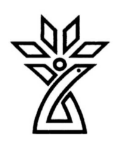 دانشگاه علوم پزشکی و خدمات درمانی استان چهار محال و بختیاریبسمه تعالیطرح درسمشخصات كلي درسعنوان درس: بیوشیمی دیسیپلینموضوع درس: متابولیسم ترکیبات سه گانه	پيش نياز: بیوشیمی سلول و مولکولمدت جلسه: 7 جلسهگروه مخاطب: دانشجویان پزشکی ترم 2	زمان تشکیل کلاس: سه شنبه ها ساعت 13:30 الی 15:30مكان تشكيل كلاس: دانشکده پزشکی اهداف کلی	مسیرهای کاتابولیسمی پروتئین ها و اسیدهای آمینه را بداند.	فرایندهای ترانس آمیناسیون و انتقال گروه آمین را توضیح دهد.	سیکل گلوکز-آلانین و چرخه کوری را در ارتباط با فرایند ترانس آمیناسیون توضیح دهد.	فرایند اکسیداسیون دآمیناسیون گلوتامات را بداند.	نقش آنزیم آمینواسید اکسیداز را در فرایند حذف گروه آمین در آمینواسیدها بداند.	انتقال گروه آمین و سیکل اوره را توضیح دهد.	ارتباط بین سیکل اوره و سیکل کربس را توضیح دهد.	اختلالات متابولیسمی مربوط به سیکل اوره را توضیح دهد.	مسیرهای کاتابولیسمی اسکلت کربنی اسیدهای آمینه را توضیح دهد.	اختلالات مربوط به نقص در کاتابولیسم اسیدهای آمینه را بداند.	مسیرهای آنابولیسمی آمینواسیدها را توضیح دهد.	فرایندهای تولید محصولات خاص از آمینواسیدها را توضیح دهد.	متابولیسم هم (شامل کاتابولیسم و آنابولیسم) و اختلالات مربوط به آن را توضیح دهد.	با مسیرهای متابولیسمی (کاتابولیسم و آنابولیسم) اسیدهای نوکلئیک شامل پورین ها و پیریمیدین ها آشنا شود.	اختلالات مربوط به نقص در مسیرهای متابولیسمی اسیدهای نوکلئیک و ناهنجاریهای مربوطه را توضیح دهد.	با کلیات آنزیم شناسی بالینی آشنا شود.	عوامل موثر در افزایش میزان آنزیم های بالینی در سرم بیمار را توضیح دهد.	علل افزایش آنزیم های بالینی در سرم بیمار و ارتباط آن با انواع بیماریها را توضیح دهد.	با مهمترین آنزیم های بالینی و پرکاربرد در بخش بالین آشنا شود.اهداف رفتاری (در سه حیطه دانشی، نگرشی و روانی- حرکتی)آشنايي فراگيران با مسیرهای کاتابولیسمی پروتئین ها و اسیدهای آمینهآشنايي با  فرایندهای ترانس آمیناسیون و انتقال گروه آمینآشنايي فراگيران با سیکل گلوکز-آلانین و چرخه کوری و فرایند اکسیداسیون دآمیناسیون گلوتاماتآشنايي فراگيران با نقش آنزیم آمینواسید اکسیداز را در فرایند حذف گروه آمین در آمینواسیدها.آشنايي فراگيران با فرایندهای انتقال گروه آمین و سیکل اورهآشنايي فراگيران با ارتباط بین سیکل اوره و سیکل کربس آشنايي فراگيران با اختلالات متابولیسمی مربوط به سیکل اورهآشنايي فراگيران با مسیرهای تنظیمی سیکل اورهآشنايي فراگيران با مسیرهای کاتابولیسمی اسکلت کربنی اسیدهای آمینهآشنايي فراگيران با اختلالات مربوط به نقص در کاتابولیسم اسیدهای آمینهآشنايي فراگيران با مسیرهای تنظیمی کاتابولیسم اسیدهای آمینهآشنايي فراگيران با مسیرهای آنابولیسمی آمینواسیدها.آشنايي فراگيران با فرایندهای تولید محصولات خاص از آمینواسیدها.آشنايي فراگيران با مسیرهای تنظیمی آنابولیسم اسیدهای آمینهآشنايي فراگيران با متابولیسم ترکیبات ازت دار غیر پروتئینیآشنايي فراگيران با متابولیسم هم (شامل کاتابولیسم و آنابولیسم) و سنتز بیلی روبینآشنايي فراگيران با اختلالات مربوط به فرایندهای متابولیسمی هم.آشنايي فراگيران با مسیرهای تنظیمی متابولیسم هم و ترکیبات ازت دار غیر پروتئینیآشنايي فراگيران با مسیرهای متابولیسمی (کاتابولیسم و آنابولیسم) اسیدهای نوکلئیک شامل پورین ها و پیریمیدین ها.آشنايي فراگيران با مسیر Salvage بیوسنتز پورین ها و پیریمیدین ها.آشنايي فراگيران با مسیرهای تنظیمی متابولیسم اسیدهای نوکئیک.آشنايي فراگيران با اختلالات مربوط به نقص در مسیرهای متابولیسمی اسیدهای نوکلئیک و ناهنجاریهای مربوطه.آشنايي فراگيران با کلیات آنزیم شناسی بالینی.آشنايي فراگيران با عوامل موثر در افزایش میزان آنزیم های بالینی در سرم بیمار.آشنايي فراگيران با علل افزایش آنزیم های بالینی در سرم بیمار و ارتباط آن با انواع بیماریها.آشنايي فراگيران با مهمترین آنزیم های بالینی و پرکاربرد در بخش بالین (کراتین کیناز، آلکالن فسفاتاز، لاکتات دهیدروژناز، آلانین ترانس آمیناز ، آسپارتات ترانس آمیناز، آمیلاز، لیپاز، آلدولاز، کولین استراز، آلکالن فسفاتاز و فسفاتاز اسیدیروش های تدریس	ارائه سخنرانی، ارائه اسلاید و پاورپوینت، پرسش و پاسخمواد و وسایل آموزشی	ارائه سخنرانی، ارائه اسلاید و پاورپوینت، پرسش و پاسخشیوه ارائه درس (بیان دقیق نحوه ارائه درس با تاکید بر توصیف فعالیت های یاددهی- یادگیری استاد و فراگیران)                                                                                                            زمان:        ارائه سخنرانی، ارائه اسلاید و پاورپوینت، پرسش و پاسخجمع بندی                                                                                                          زمان:        ارزشیابی و ارائه بازخورد (بیان نکات راهبردی جهت یادگیری و مطالعه بیشتر)  زمان:پرسش و پاسختعیین تکلیف                                                                                                     زمان:        پرسش و پاسخ بازاندیشی مدرس نسبت به تدریس 